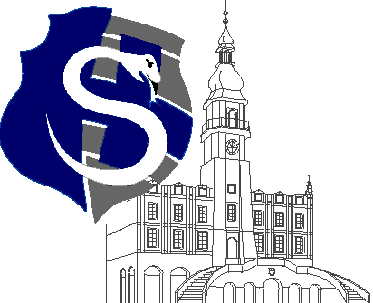 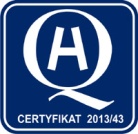 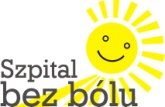 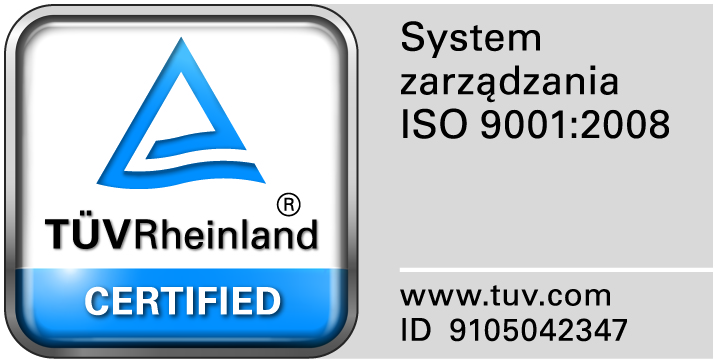 					                                                                                                                 									Zamość 2018-06-12	                                                        	      Wszyscy Wykonawcy Dot: Przetargu nieograniczonego nr 6/PN/18 na dostawę leków cytostatycznych.ZAWIADOMIENIE O WYBORZE NAJKORZYSTNIEJSZYCH OFERT1. Działając na podstawie art. 92 ust. 2  Prawa zamówień publicznych Zamawiający informuje, że w prowadzonym postępowaniu, wybrano do realizacji zamówienia w poszczególnych zadaniach najkorzystniejsze oferty złożone przez Wykonawców, którzy spełnili wszystkie warunki udziału w postępowaniu a ich oferty odpowiadały wszystkim wymaganiom określonym w specyfikacji istotnych warunków zamówienia. Wpłynęło 4 oferty. Zamawiający przeprowadził badanie i ocenę złożonych i niepodlegających odrzuceniu ofert na podstawie kryterium  określonego w siwz  tj; cena 100% Poniżej przedstawiamy  wykaz Wykonawców ze streszczeniem oceny i porównaniem złożonych ofert wraz z przyznaną punktacją.Dla zadania  nr 1- Konsorcjum: URTICA Sp. z o. o. ul. Krzemieniecka 120, 54-613 Wrocławoraz Polska Grupa Farmaceutyczna S.A.ul. Zbąszyńska 3, 91-342 ŁódźUzasadnienie wyboru: tylko jedna oferta,  uzyskała 100 punktów w kryterium cena Dla zadania  nr 2- Salus International Sp. z o. o. Ul. Pułaskiego 9, 40-273 KatowiceUzasadnienie wyboru: tylko jedna oferta,  uzyskała 100 punktów w kryterium cena Dla zadania  nr 3- Janssen-Cilag Polska Sp. z o.o.Ul. Iłżecka 24, 02-135 WarszawaUzasadnienie wyboru: tylko jedna oferta,  uzyskała 100 punktów w kryterium cena Dla zadania  nr  4- Bialmed Sp. z o.o. Ul. M. Konopnickiej 11a, 12-230 Biała PiskaUzasadnienie wyboru: tylko jedna oferta,  uzyskała 100 punktów w kryterium cena 2.Umowy zawarte zostaną w terminie określonym w art. 94 ust.1 pkt. 2.ustawy pzp.Podstawą prawną dokonanego wyboru jest art. 91 ust. 1 Pzp oraz Kodeks Cywilny3. Działając na podstawie art. 92 ust. 1 pkt. 2 Prawa zamówień publicznych Zamawiający informuje, że w prowadzonym postępowaniu nie  zostały odrzucone  żadne oferty 4. Działając na podstawie art. 92 ust. 1 pkt. 3 Prawa zamówień publicznych Zamawiający informuje, że w prowadzonym postępowaniu  nie został wykluczony żaden Wykonawca.Dziękujemy za udział w postępowaniu i złożenie ofert.